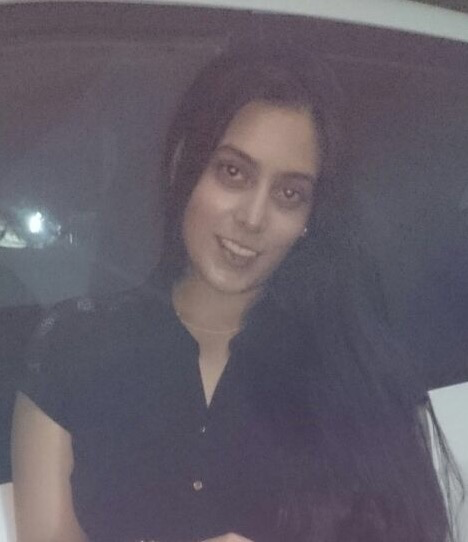 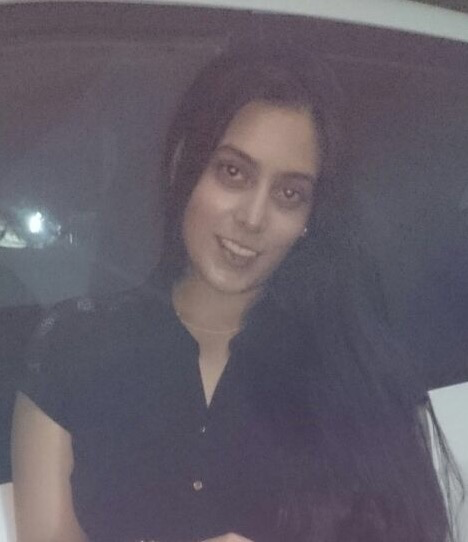 MESO HOMES INC – RICHMOND HILL, ORANDO, CANADA MESO is an industry leader in developing and applying physics-based and statistical geophysical models for data and information servicesDuration: July 2011 – Till Date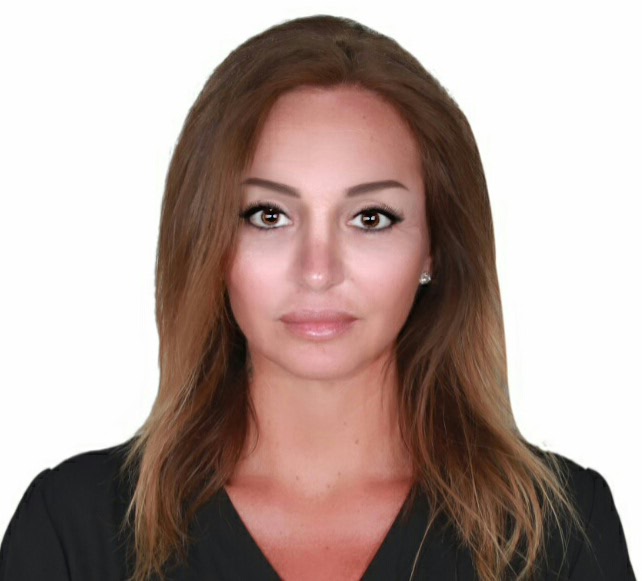 